Besuchsformular des IBBW im Zuge der Corona-PandemieSehr geehrte Besucherin, sehr geehrter Besucher,aufgrund der aktuellen Corona-Pandemie ist es dem Institut für Bildungsanalysen Baden-Württemberg ein wichtiges Anliegen, einen Überblick über den Besucherverkehr zu erhalten, um im Falle einer Corona-Erkrankung eine Kontaktnachverfolgung zu ermöglichen. Das bedeutet, dass geimpfte und genesene Personen, deren zweite Impfung oder Positiv-Nachweis älter als 3 Monate ist, einen negativen Schnell- (nicht älter als 24 Std.) oder PCR-Test (nicht älter als 48 Std.) vorlegen müssen, um das Gebäude betreten zu können (2G+). Testnachweise von Schulen werden anerkannt.Geboosterte Personen sind von der zusätzlichen Testpflicht ausgenommen.Ein entsprechender Nachweis ist gegenüber dem Verantwortlichen der Besprechung/Veranstaltung zu erbringen. Ferner muss im Gebäude des IBBW ein medizinischer Mund-Nasen-Schutz getragen werden. Eine datenschutzkonforme Behandlung Ihrer Daten sichern wir Ihnen zu. Informationen zur Verarbeitung personenbezogener Daten durch die Kultusverwaltung Baden-Württemberg, insbesondere Informationen gem. Art. 13, 14 EU-DSGVO, finden Sie unter https://kultus-bw.de/datenverarbeitung. Das Formular wird vier Wochen nach Ihrem Besuch vernichtet.Vielen Dank für Ihre Mithilfe und Unterstützung!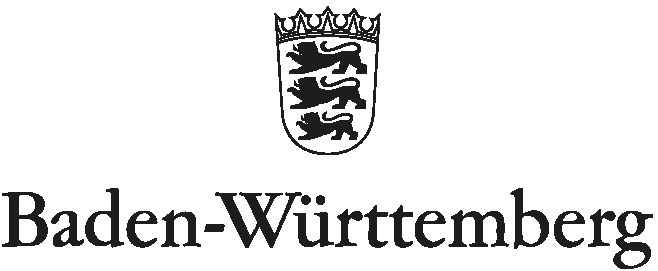 INSTITUT FÜR BILDUNGSANALYSEN BADEN-WÜRTTEMBERG (IBBW)Name, Vorname:Adresse:Telefonnummer:Anlass für den Besuch/Name der Veranstaltung:Datum des Besuchs:                Uhrzeit des Betretens des IBBW:                                       Uhrzeit des voraussichtlichen Verlassens des IBBW:        Vom Verantwortlichen der Besprechung/Veranstaltung auszufüllen: Nachweis über Immunisierung und ggf. ein negatives Testergebnis wie oben beschrieben        wurde vorgelegt.Datum:                                          Unterschrift:Vom Verantwortlichen der Besprechung/Veranstaltung auszufüllen: Nachweis über Immunisierung und ggf. ein negatives Testergebnis wie oben beschrieben        wurde vorgelegt.Datum:                                          Unterschrift: